SAVE THE DATE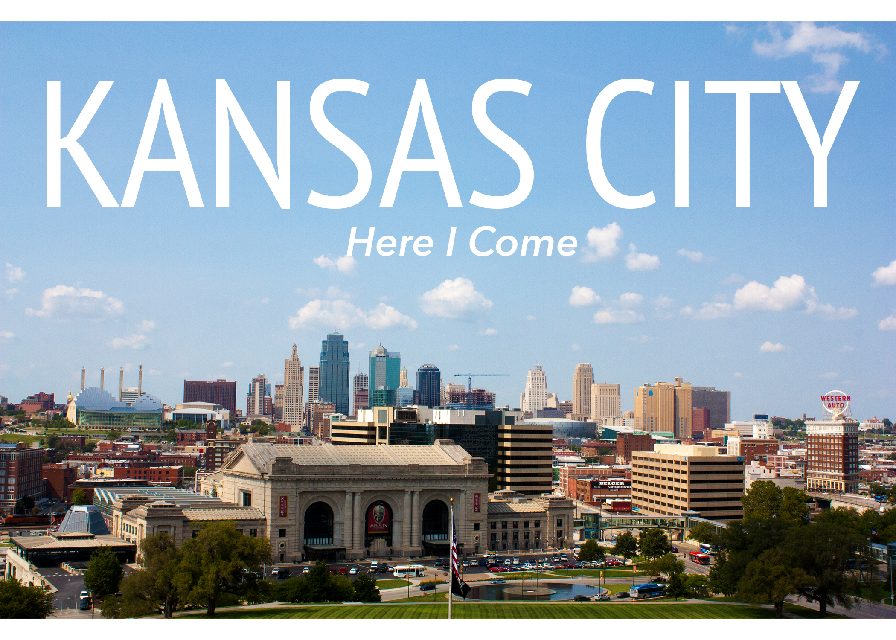 Here We ComeSEPTEMBER 20, 21 & 22, 2020IA NE SD & KS PRIMA Conference